Муниципальное казённое общеобразовательное учреждение для обучающихся с ограниченными возможностями здоровья Старогородковская общеобразовательная школа «Гармония»Мастер-классИзготовление хозяйственной сумки из тканиУчитель технологии: Приставакина Г.И.2017 г.Введение.Уже много лет во всём мире люди озабочены охраной окружающей среды.Очень много зависит и от нас, по возможности каждый может принести пользу в сохранении окружающей среды. Мы почти в каждый день ходим в магазин, покупаемые продукты и складываем их в пакеты из полиэтилена. А мы все знаем, что полиэтиленовые пакеты разлагаются в почве более четырёхсот лет, а при горении на свалках выделяют ядовитый угарный газ. Ученные бьют тревогу: в мировом океане целые острова из пластика. А вследствие этого гибнут морские птицы и млекопитающие.Я задумалась, чем я могу помочь в сохранении чистоты нашей планеты. И решила: не пользоваться полиэтиленовыми пакетами! Ведь эти же пакеты можно заменить бумажными, тканевыми сумками или же авоськой. Я сшила себе сумку из ткани, а потом - многим друзьям, родственникам и сослуживцам. Сумки шью из обивочной ткани и из тонкой плащевой. Так как я преподаю в школе швейного дело, с учащимися 5 класса мы шьём по программе хозяйственную сумку из ткани. Получается, что и ребята принимают активное участие в сохранении окружающей среды. Сегодня я предлагаю сшить Вам вместе со мной хозяйственную сумку из обивочной ткани.Цель и задачи.Цель: Изготовить  хозяйственную сумку.Задачи:Усовершенствовать навыки по изготовлению хозяйственной сумки.Научиться творчески подходить к работе, развивать фантазию, пространственное воображение.Расширить и углубить знания по изготовлению швейных изделий.Приобрести опыт работы с методической литературой, информационными ресурсами Интернета.Получить эмоциональное удовольствие от работы.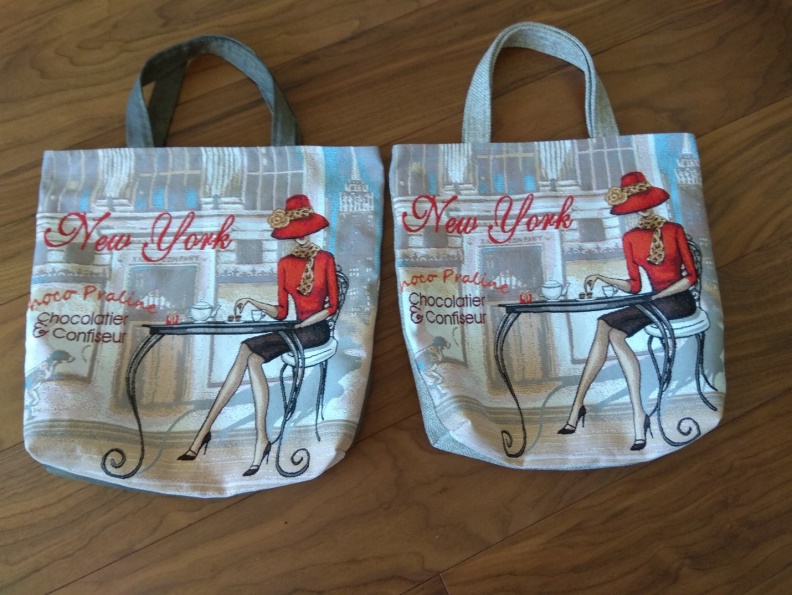 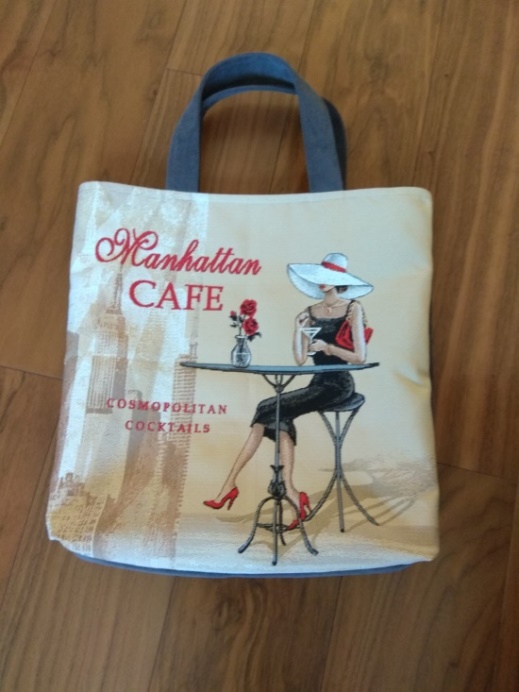 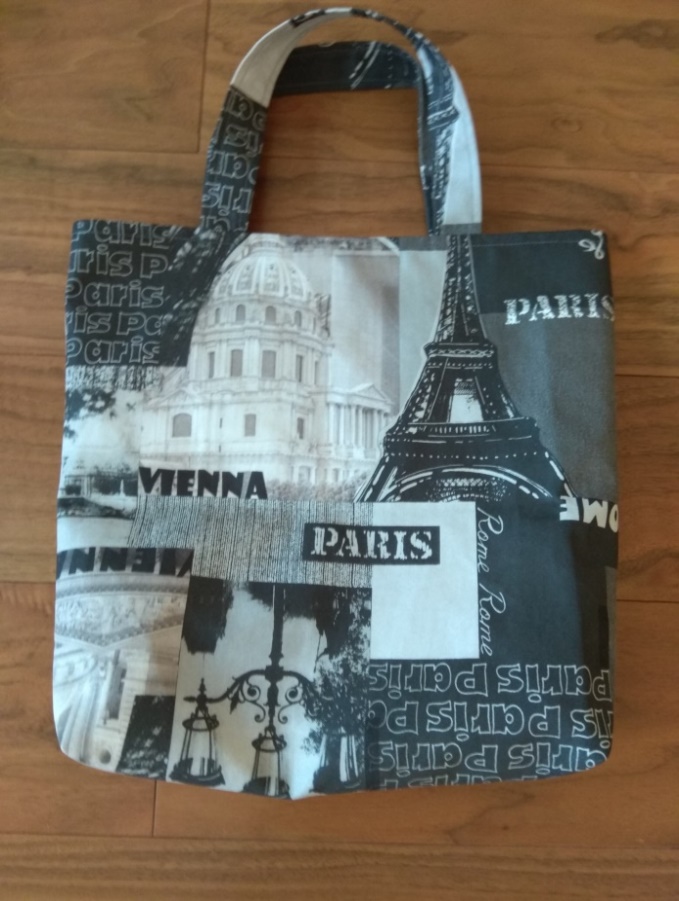 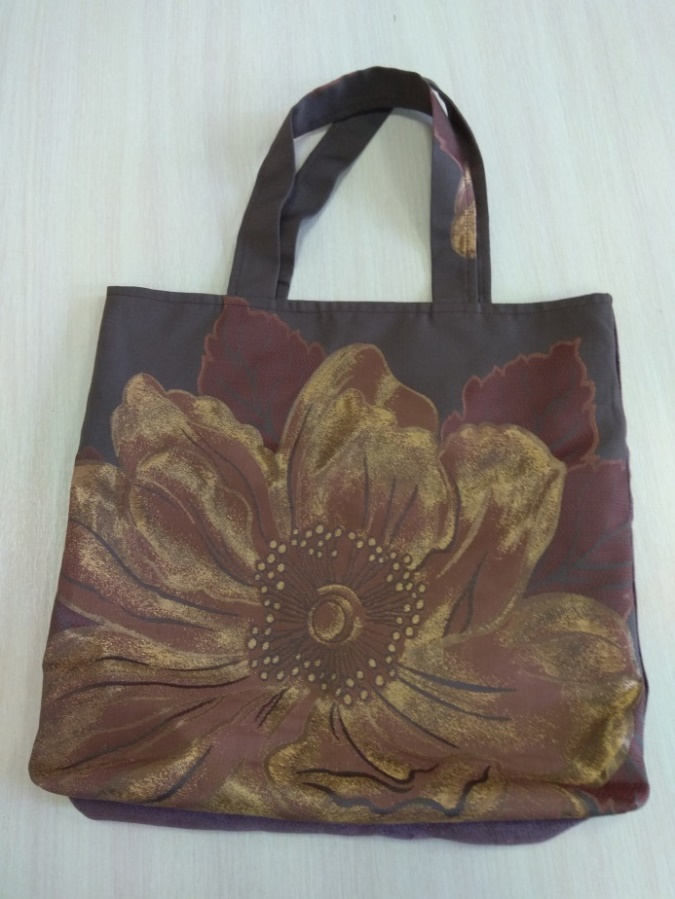 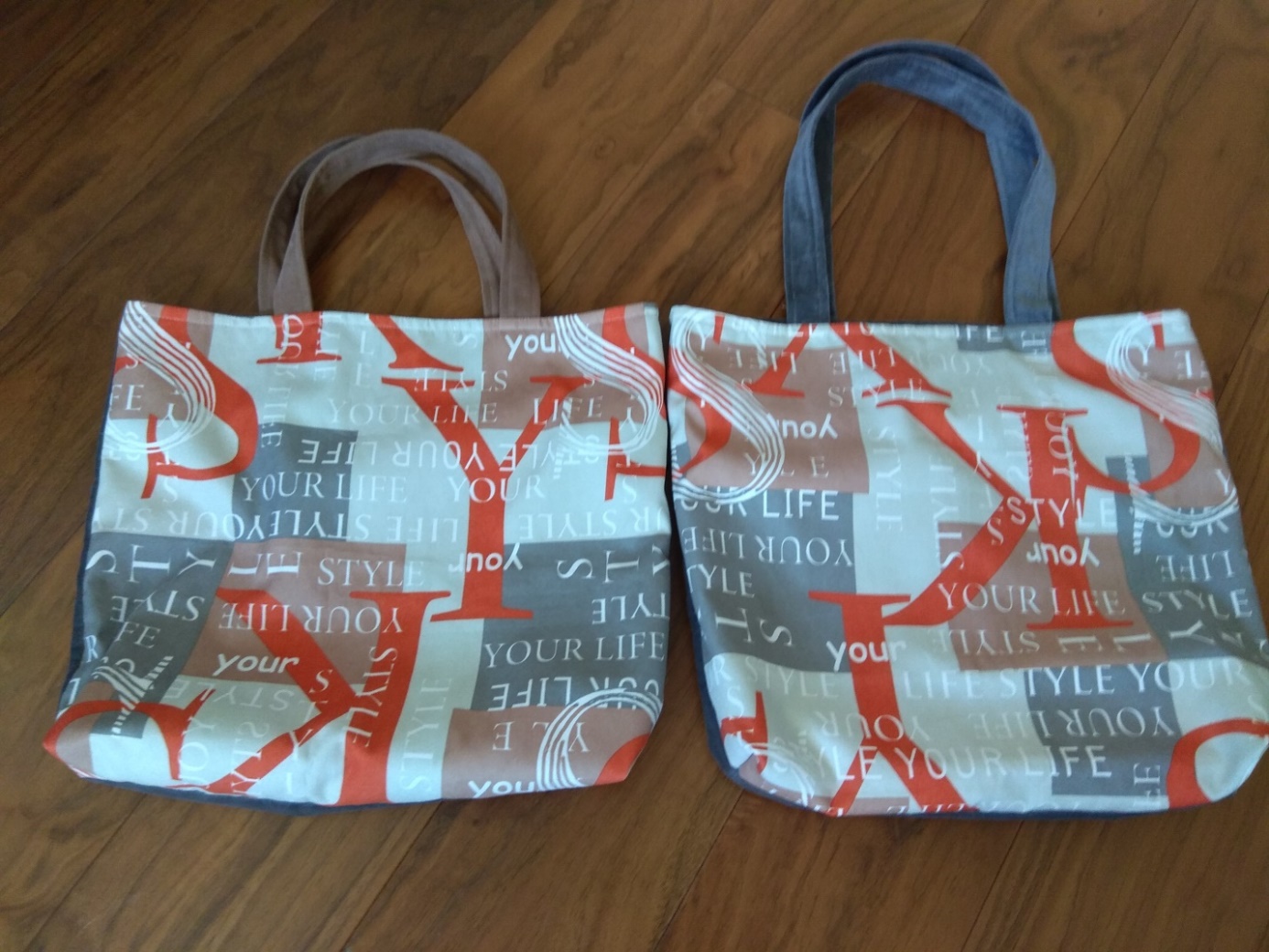 Инструменты и принадлежности: - миллиметровая бумага, карандаш, линейка.- обивочная, смесовая, плащевая, гобелен, бязь для подкладки.-  нитки, ножницы, мелок, сантиметровая лента, булавки, иглы.- швейная машина, гладильная доска, утюг.Последовательность изготовления изделия.1. Построение чертежа выкройки сумки:- прямоугольник 45х40см.; - обтачка шириной 10см. и длиной 80 см.;- прямоугольник для подкладочной ткани 35х80см.;- ручки 40х7см.;- карман 25х20 см.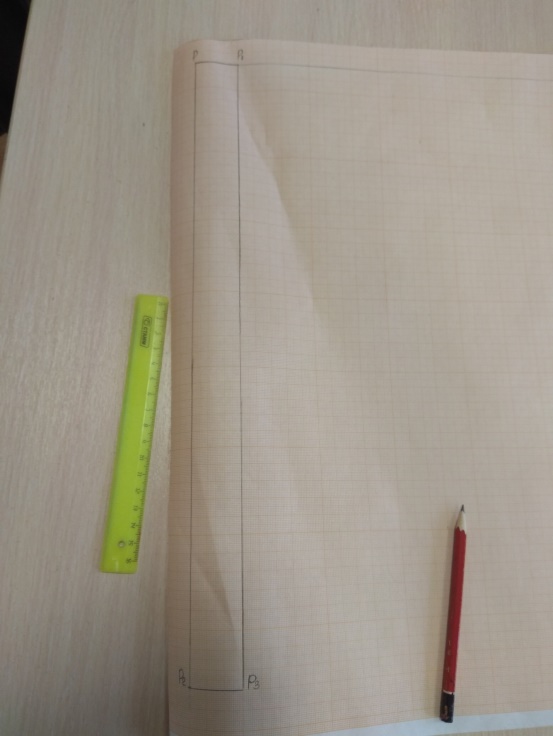 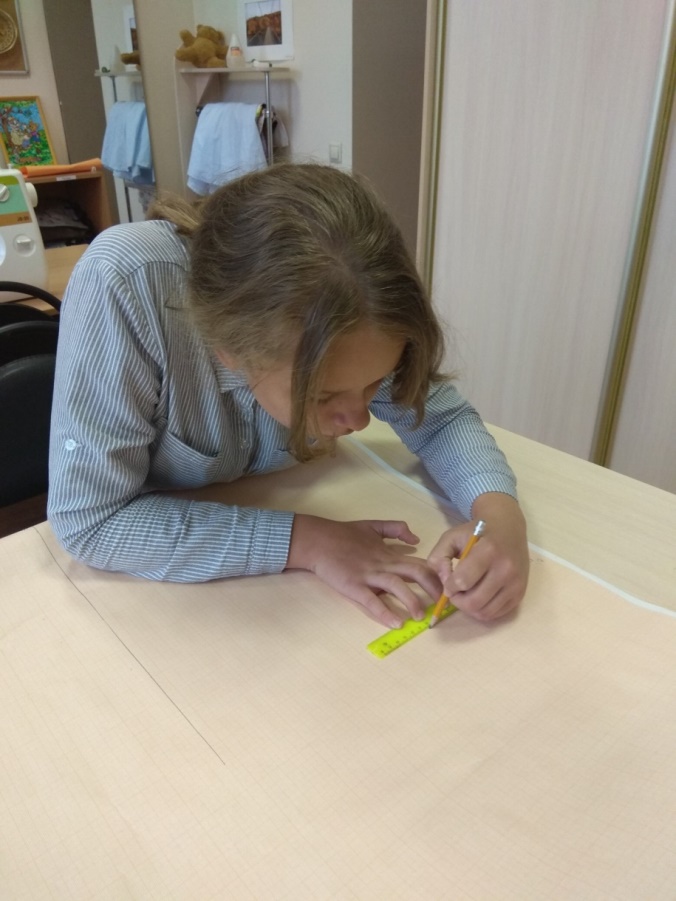 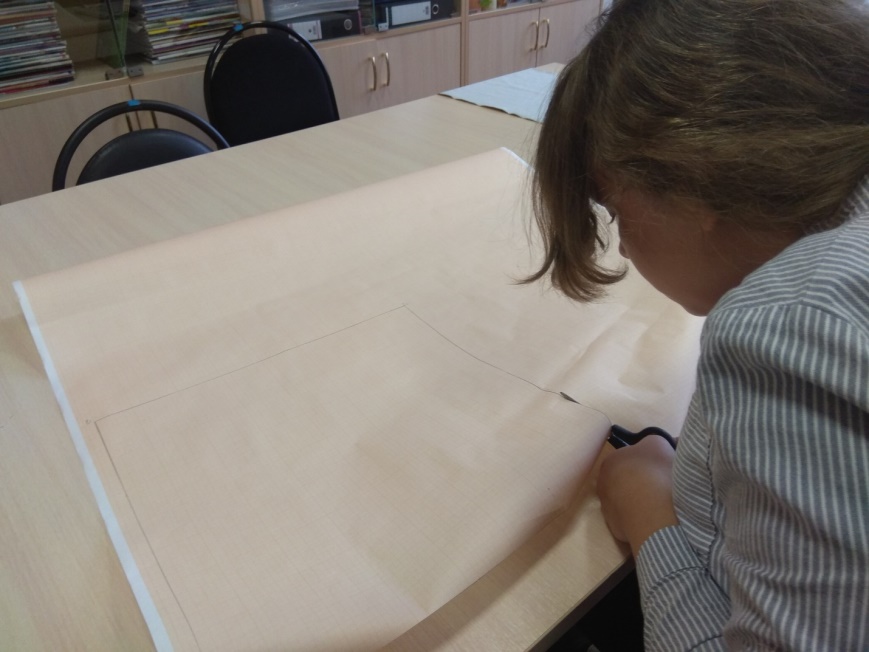 2. Раскрой деталей кроя: - долевая нить на основной подкладке и ручках должна быть параллельна длине деталей;- наложить детали кроя на изнаночную сторону ткани, приколоть булавками и обвести по контуру;- отложить припуски на обработку по 1см. на всех деталях кроя;- раскроить детали кроя по припускам.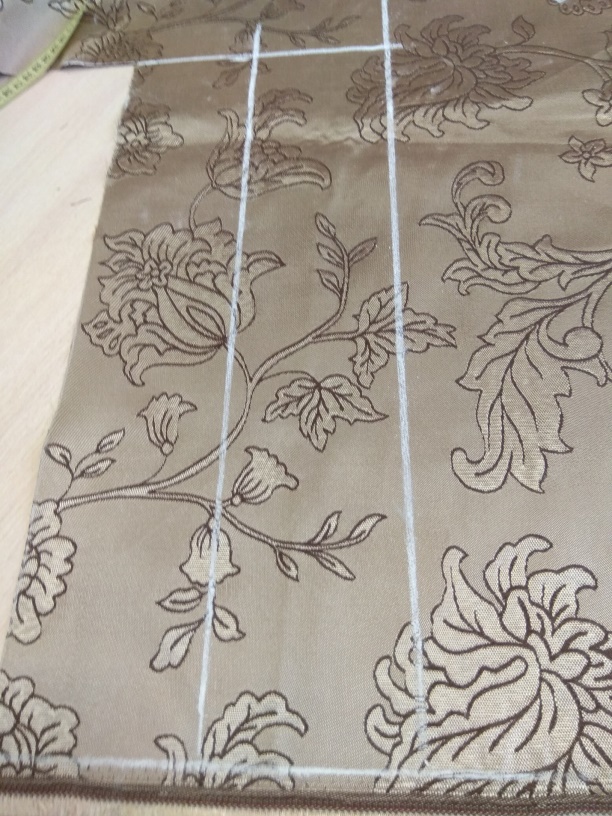 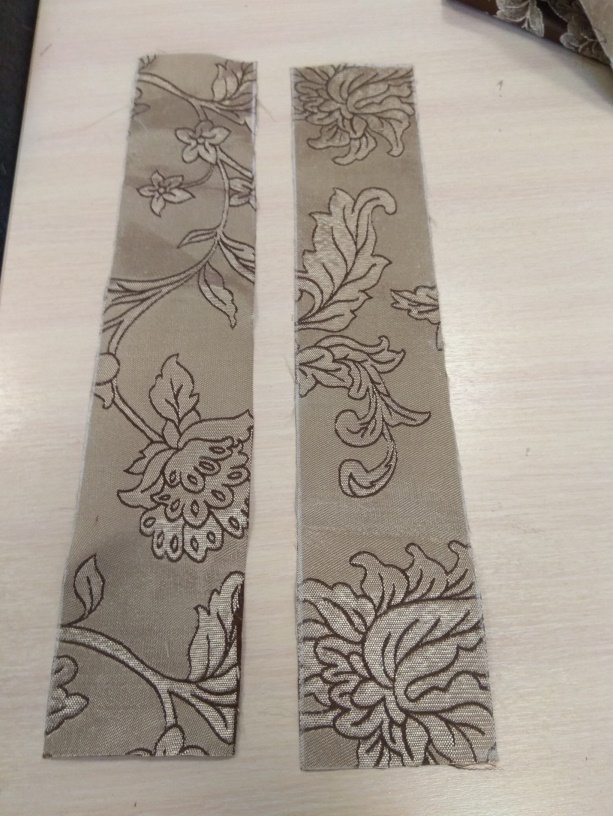 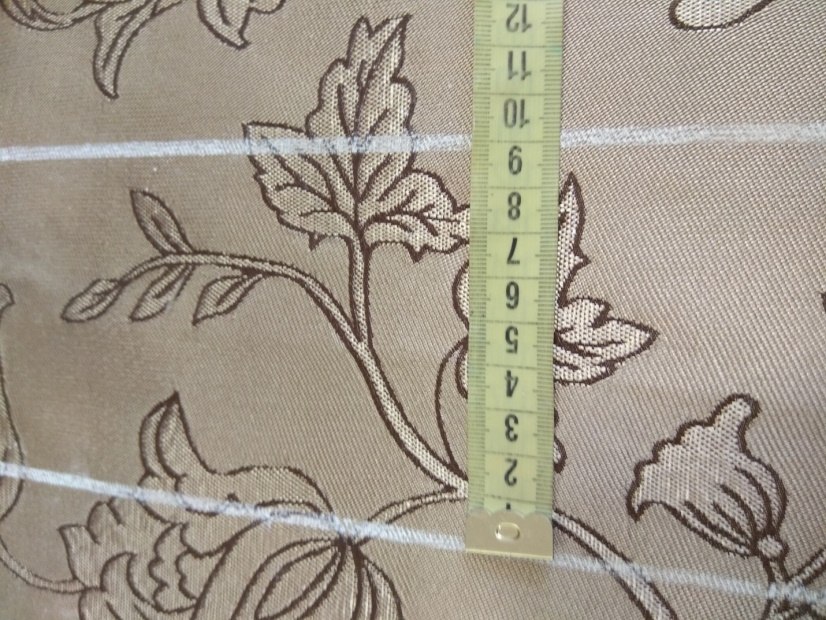 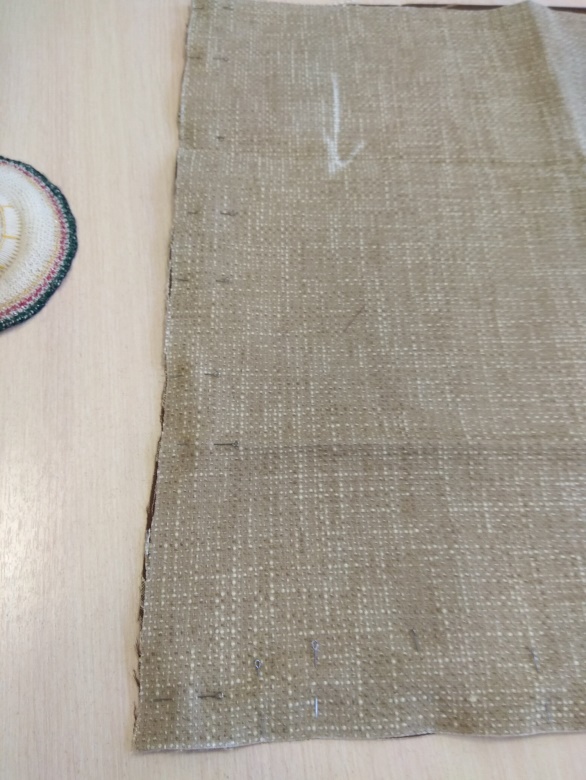 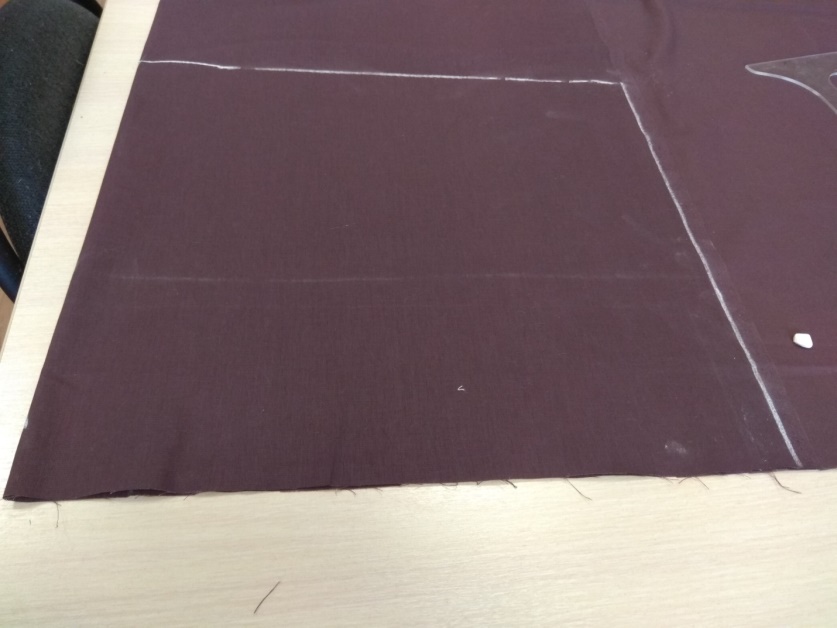 3. Обработка основной детали:- сложить лицом к лицу верхнюю и нижнюю детали сумки. Уровнять срезы, сколоть булавками по боковым и низу детали;- сметать и стачать на 1.0 см. от среза. Удалить нити смётывания.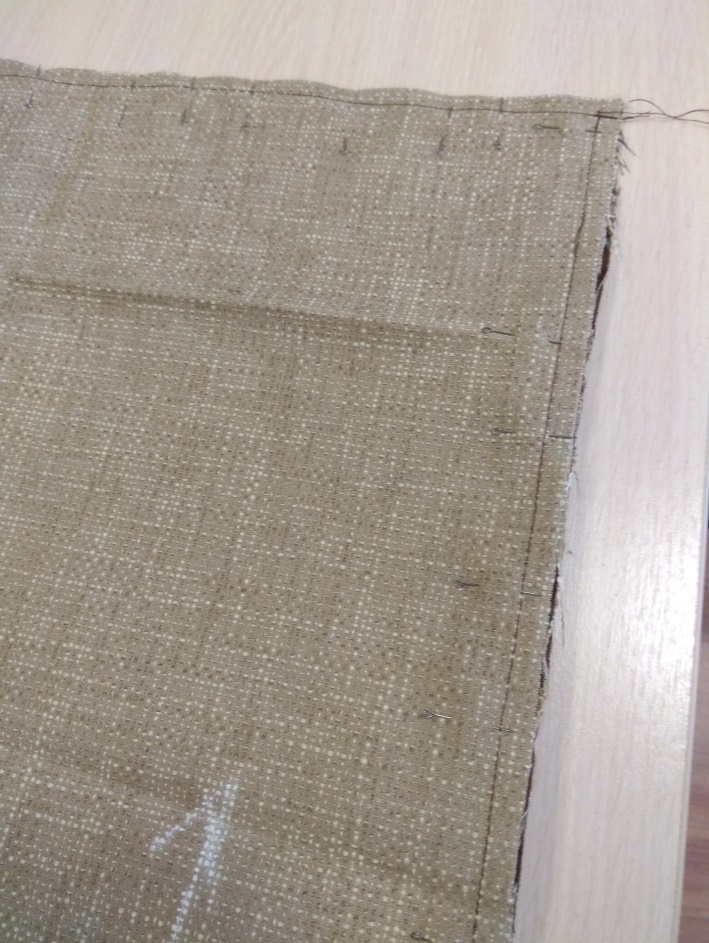 4. Обработка углов низа сумки, для образования дна и боковых стенок:- совместить боковой и нижний шов, сколоть булавками; - отмерить от угла 4 см., провести поперёк меловую линию;- сметать и стачать по линии. Удалить нити смётывания;- в такой же последовательности обработать второй угол сумки.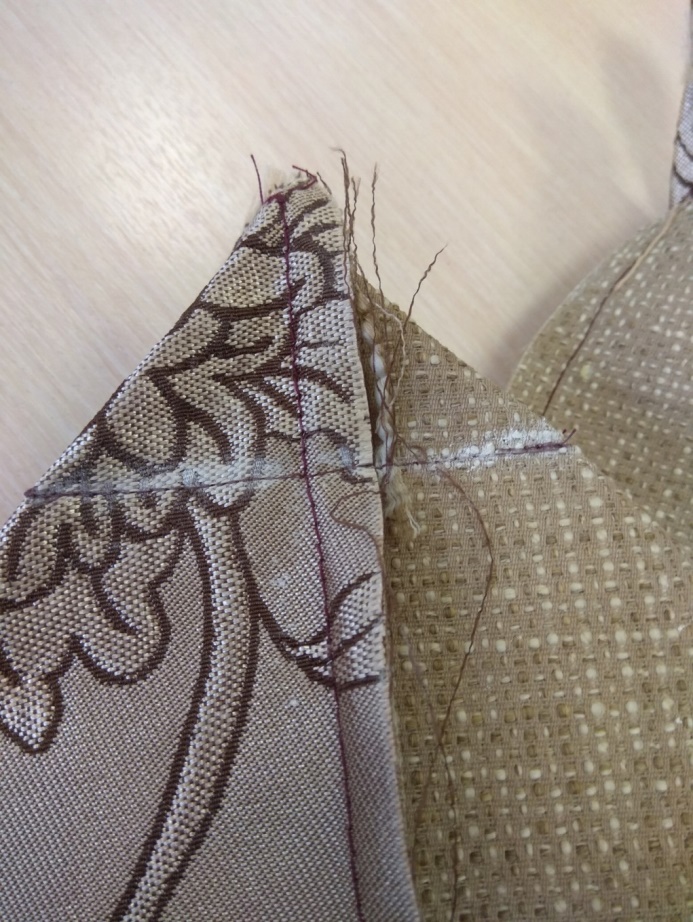 5. Обработка ручек  сумки:- сложить детали ручек по ширине, уровнять срезы, сколоть булавками, сметать и обтачать на 1.0 см от срезов. Удалить нити смётывания;- вывернуть ручки на лицевую сторону, выметать кант и приутюжить;- проложить отделочную строчку на 0.5-0.7см. от края шва, удалить нити вымётывания канта и ещё раз приутюжить.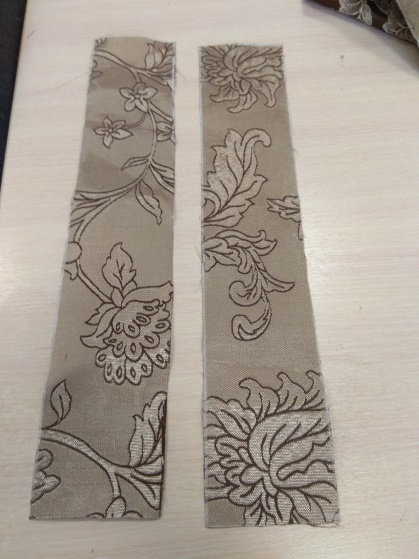 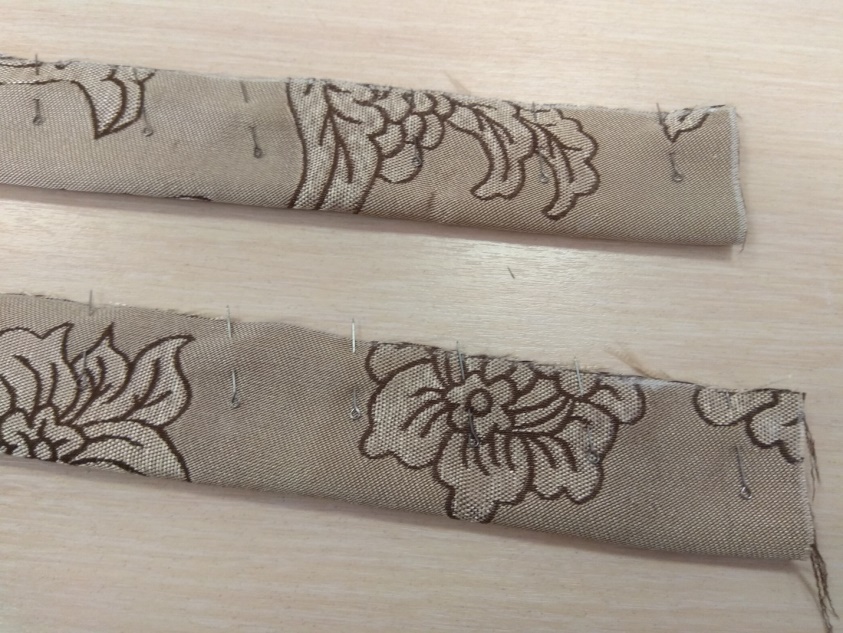 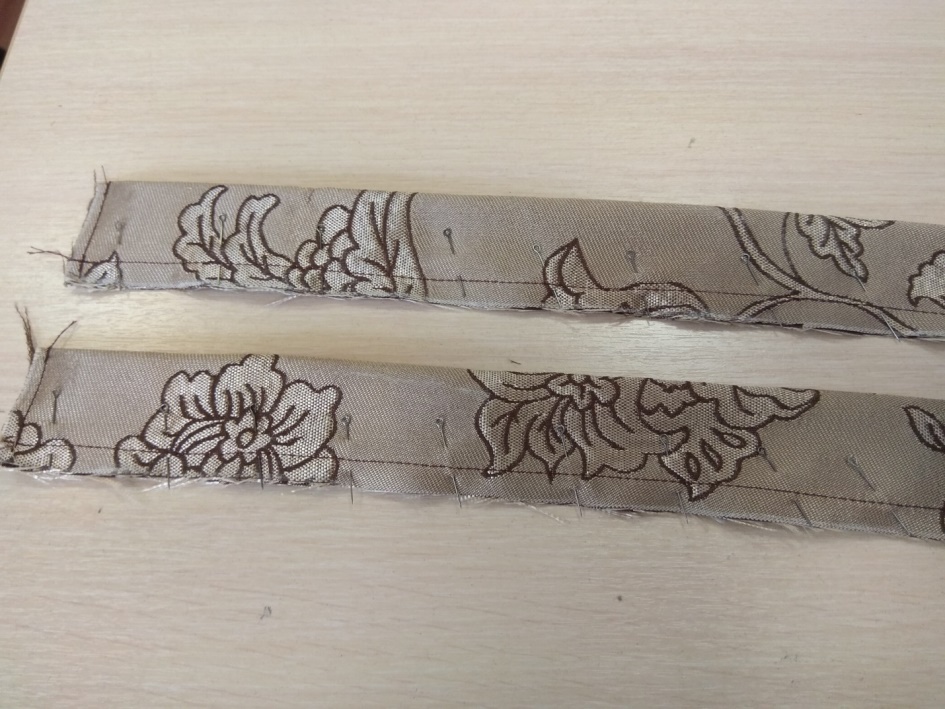 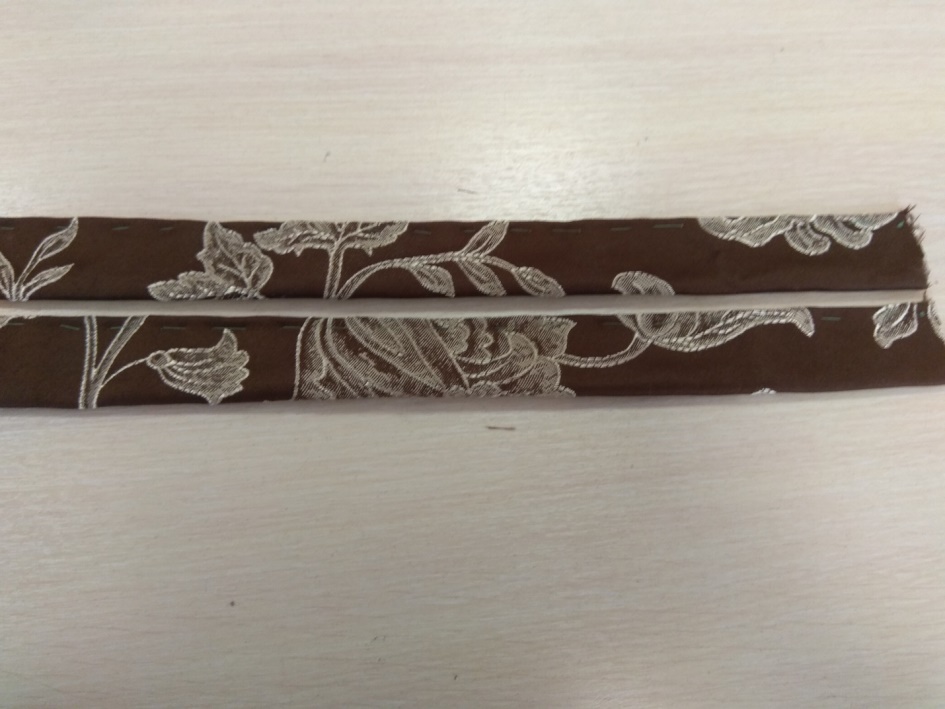 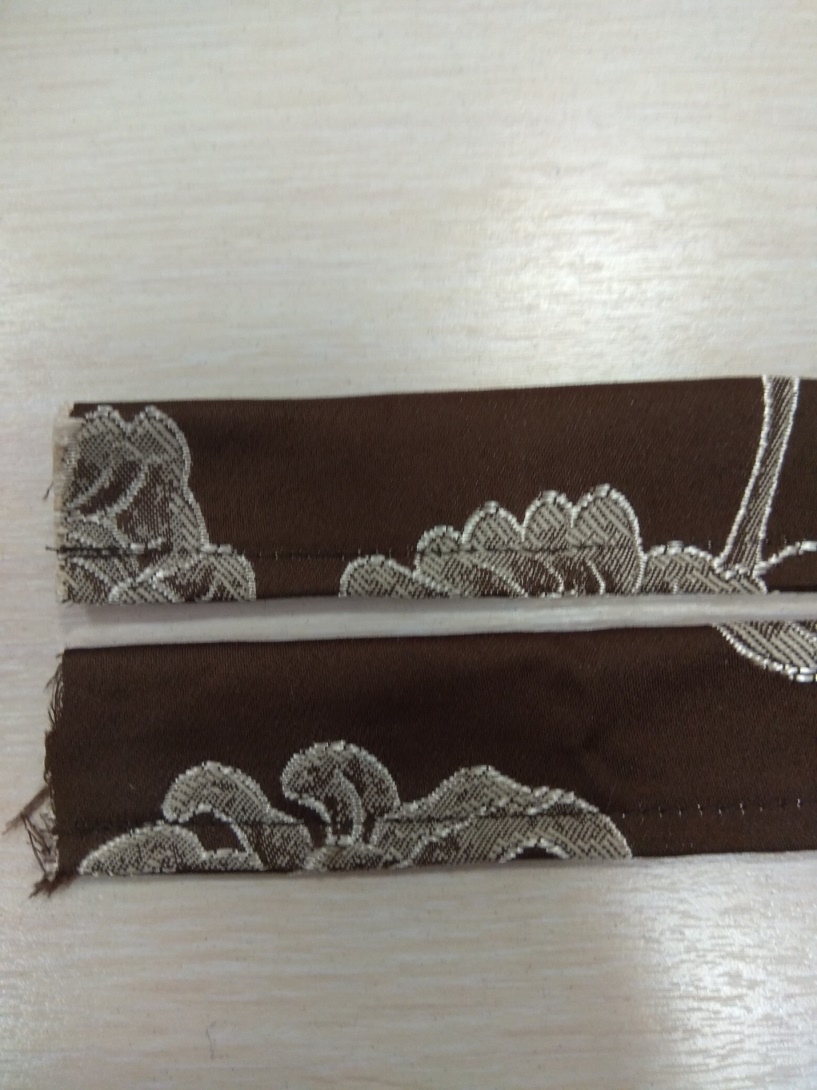 6. Обработка подкладки  сумки.Обработка кармана.Так как ткань подкладки тонкая, для надёжности карман делаем двойной: - сложить карман лицом к лицу, уровнять срезы, сколоть булавками и обтачать на 1 см.;- вывернуть карман, выметать кант, проложить отделочную строчку и приутюжить; - подогнуть припуски на 1.0 см по боковым линиям и заметать; - наложить карман на подкладочную ткань по намеченным линиям; приколоть, наметать и настрочить на 0, 5 см. от нижнего и боковых сгибов. - удалить нити смётывания и приутюжить. По желанию карман можно разделить машинной строчкой.Обработка подкладки:- сложить подкладочную ткань лицом к лицу, уровнять срезы, сколоть булавками по боковым и нижнему срезам;- по нижнему срезу наметить мелком место для выворачивания сумки, сметать, стачать от метки до метки на 1см. от среза. Удалить нити смётывания. Швы отутюжить.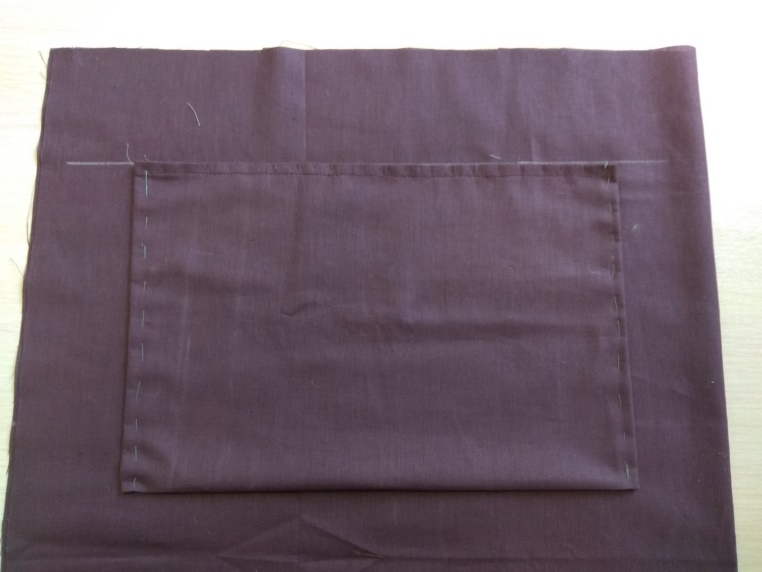 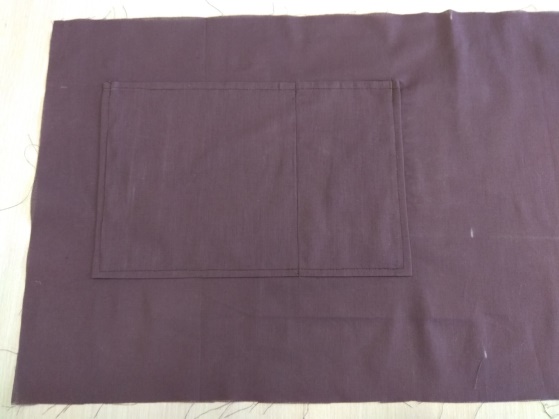 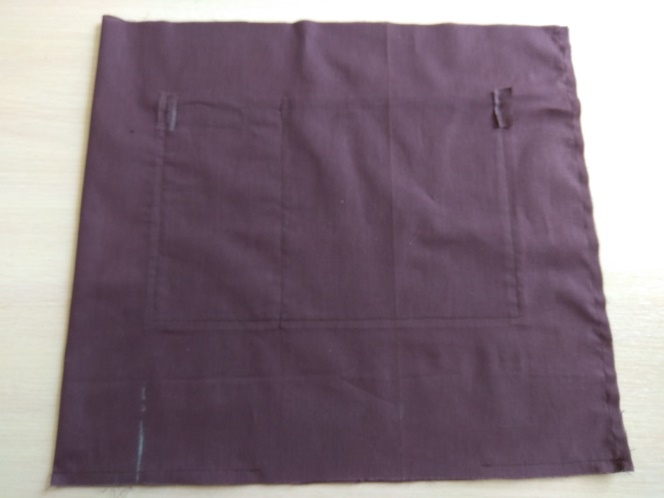 7. Обработка углов подкладки для образования дна и боковых стенок.Углы подкладки выполнить аналогично, как на основной детали. 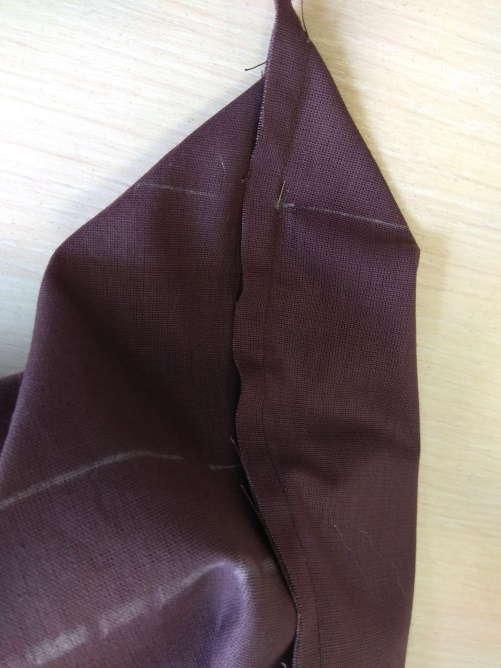 8. Обработка верхнего среза сумки:- отложить от середины верхнего среза основной детали в одну и в другую сторону по 7 см. и отметить мелом. Приколоть ручки булавками и приметать; - концы обтачки соединить; - приложить верхний срез обтачки на основную деталь лицом к лицу, уровнять срезы, приколоть булавками; - приметать и притачать на 1см. от среза. Удалить нити смётывания;- выметать кант, приутюжить и проложить отделочную строчку на 0.5-0.7 см.от края шва.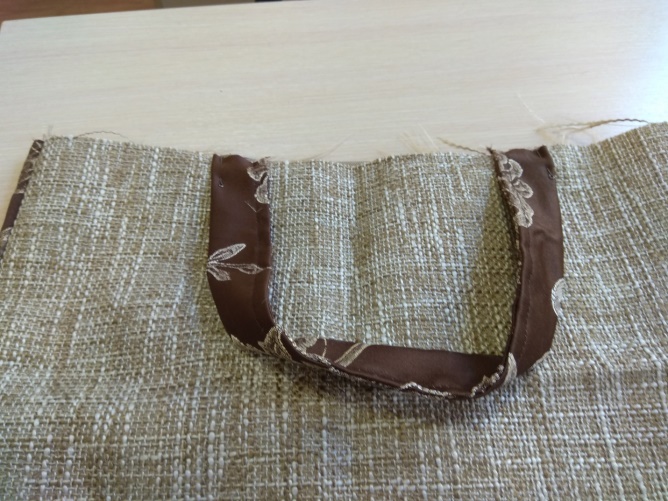 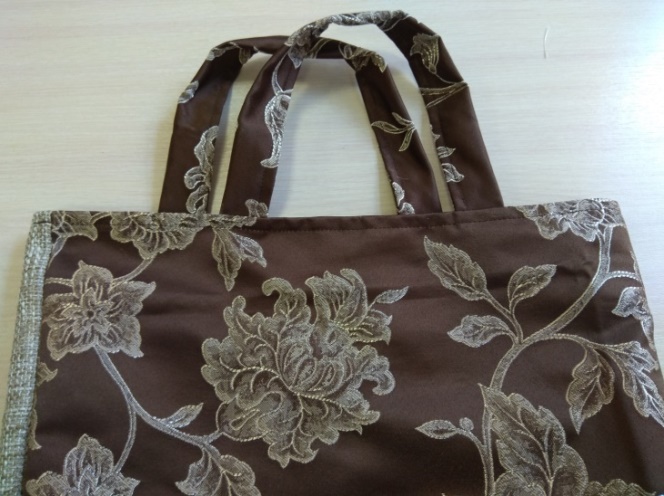 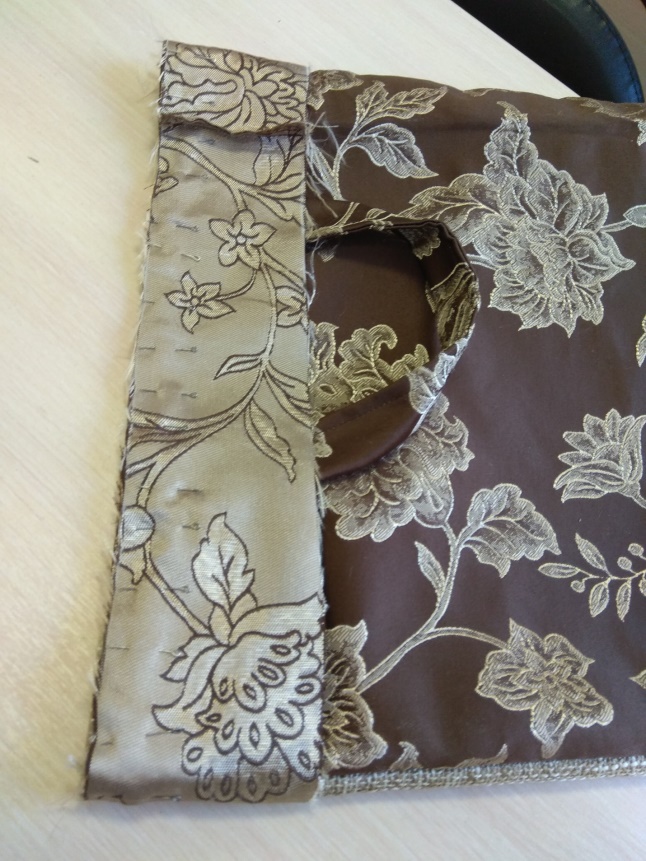 9. Обработка подкладки сумки:- сложить нижний срез обтачки лицом к лицу с верхним срезом подкладки, совместить метки по бокам, приколоть, приметать и притачать на 1 см.; - удалить нити смётывания.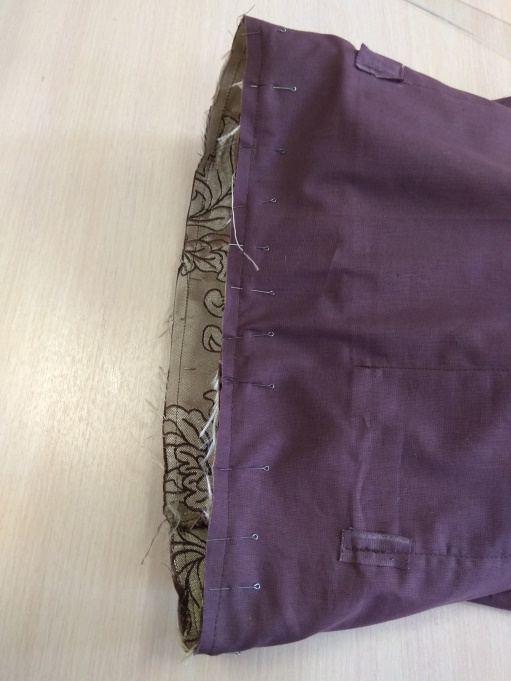 10. Окончательная обработка сумки:- вывернуть сумку на лицевую сторону через отверстие на подкладке.- срезы отверстия подогнуть вовнутрь на 1 см. заметать и застрочить;- удалить нити временного назначения. Сумку отутюжить.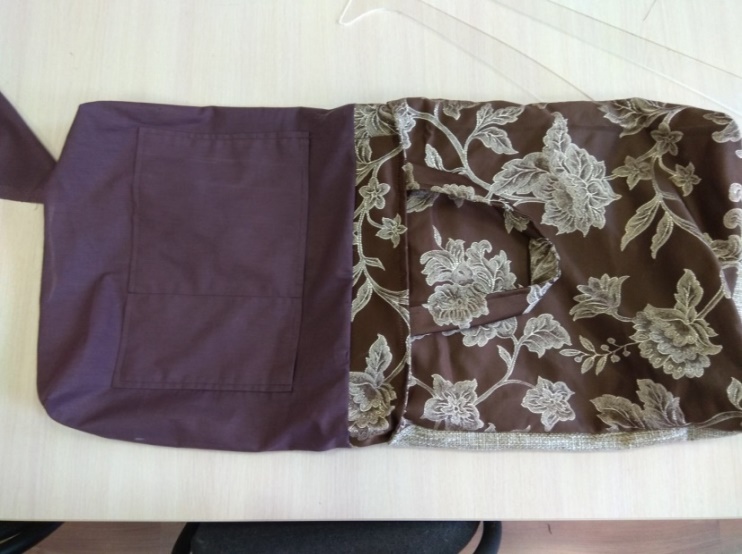 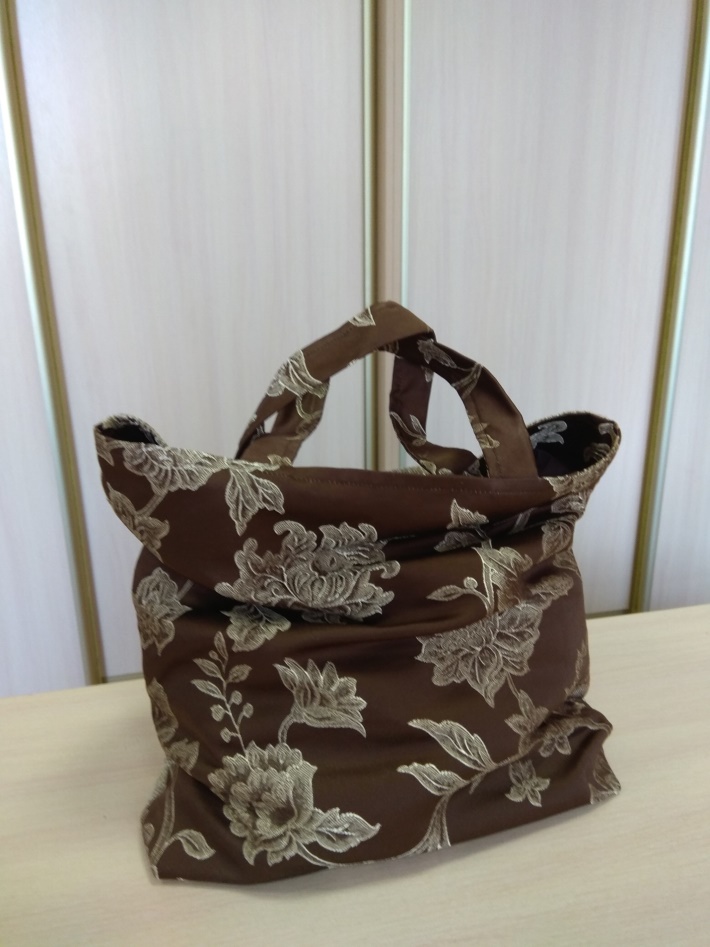 Сумка готова! 